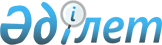 О внесении изменений и дополнений в решение областного маслихата от 26 марта 2008 года "Об установлении ставки платы за эмиссии в окружающую среду на 2008 год"
					
			Утративший силу
			
			
		
					Решение Актюбинского областного маслихата от 21 апреля 2008 года N 82. Зарегистрировано Департаментом юстиции Актюбинской области 4 мая 2008 года N 3252. Утратило силу решением Актюбинского областного маслихата от 10 декабря 2008 года N 135      Сноска. Утратило силу решением Актюбинского областного маслихата от 10.12.2008 N 135.       

В соответствии с Кодексом Республики Казахстан "О налогах и других обязательных платежах в бюджет" (Налоговый Кодекс), Экологическим Кодексом Республики Казахстан, Законом Республики Казахстан "О местном государственном управлении в Республике Казахстан", постановлениями Правительства Республики Казахстан от 28 декабря 2007 года N 1314 "Об утверждении базовых ставок и предельных ставок платы за эмиссии в окружающую среду", от 25 января 2008 года N 65 "О внесении дополнения в постановление Правительства Республики Казахстан от 28 декабря 2007 года N 1314", от 15 апреля 2008 года N 344 "О внесении изменений и дополнений в постановление Правительства Республики Казахстан от 28 декабря 2007 года N 1314" областной маслихат РЕШАЕТ:

      1. Внести в решение областного маслихата от 26 марта 2008 года N 51 "Об установлении ставки платы за эмиссии в окружающую среду на 2008 год", зарегистрированное в департаменте юстиции Актюбинской области 4 апреля 2008 года N 3241, опубликованное в газетах "Ақтөбе" и "Актюбинский вестник" 10 апреля 2008 года N 42-43 следующие изменения и дополнения:

      в решении в пункте 4 после слов "возникшие с 5 января 2008 года" дополнить словами следующего содержания: "за исключением подпункта 2 приложения к настоящему решению«"выбросы загрязняющих веществ от сжигания попутного и (или) природного газа в факелах, осуществляемых в установленном законодательстве порядке", который распространяется на отношения, возникшие с 9 февраля 2008 года, где ставка 30567,3 применяется до введения в действие настоящего решения";

      в приложении к указанному решению: 

      в графе 5 строки, порядковый номер 2 цифры "30567,3"»заменить цифрами "12000";      в примечании к указанному решению:

      подпункт 2) изложить в следующей редакции:

      "2) к ставкам платы за эмиссии в окружающую среду для:

      энергопроизводящих организаций;

      субъектов естественных монополий, за объем эмиссий, образуемый при оказании коммунальных услуг, вводятся следующие коэффициенты:

      1 коэффициент 0,3;

      2 коэффициент 0,43;

      4 коэффициент 0,25;"

 

       дополнить подпунктом 5) следующего содержания:

      "5) применение льготных коэффициентов, предусмотренных подпунктами 1), 2), 3) примечания не распространяются на платежи за сверхнормативный объем эмиссии в окружающую среду".

      2. Настоящее решение вводится в действие по истечении десяти календарных дней со дня первого официального опубликования      Председатель сессии               Секретарь областного

      областного маслихата                   маслихата

 

        Г. НУРЫШЕВ                         А. ЕСЕРКЕПОВ
					© 2012. РГП на ПХВ «Институт законодательства и правовой информации Республики Казахстан» Министерства юстиции Республики Казахстан
				